附件一：网络预约出租汽车经营许可证式样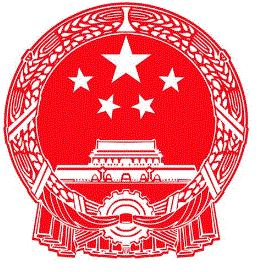 